03 EKİM 2016 – 15 OCAK 2016 TARİHLERİ ARASINDA YAPILACAK OLAN 1. DÖNEM DESTEKLEME VE YETİŞTİRME KURSLARI 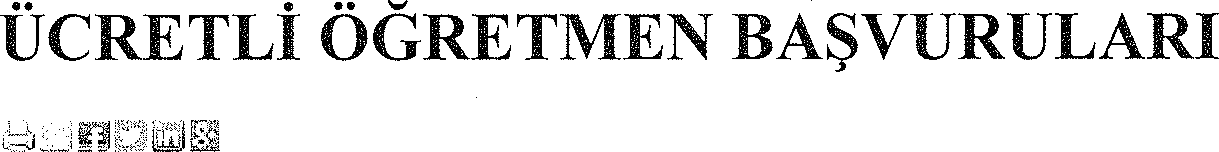 2016-2017 öğretim yılı Destekleme ve Yetiştirme Kursları (DYK) 1. Dönem ücretli öğretmen başvuruları 12/09/2016-21/09/2016 tarihleri arasında e-kurs.eba.gov.tr adresinden yapılacaktır. Başvuru yapan ücretli öğretmenler Yüreğir İlçe Milli Eğitim Müdürlüğü Ölçme, Değerlendirme ve Sınav Hizmetleri Bürosundan onay işlemlerini yaptırmaları gerekmektedir.Başvuru esnasında İlçe Milli Eğitim Müdürlüğüne teslim edilecek evraklar;Başvuru Formunun Çıktısı,Mezuniyet Belgesi veya Diploma Fotokopisi (Aslı getirilecek),Nüfus Cüzdan Fotokopisi (aslı getirilecek),Formasyon Belgesi Fotokopisi (Aslı getirilecek).